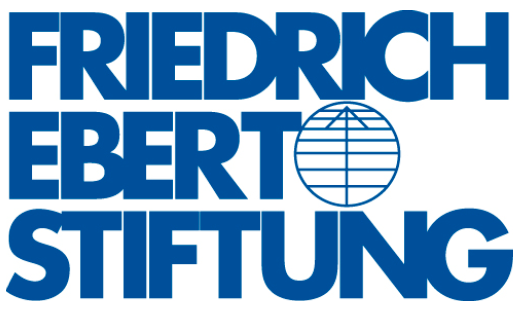 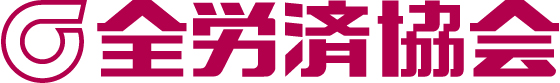                                               Zenrosai KyokaiStudiengruppe "Nachhaltigkeitsziele (SDGs) als neues Konzept der kapitalistischen Wirtschaft"Online-seminar22. August 2022 17.30-19.45 (JST) /10.30-12.45 (GMT/UTC +2)Tokyo, OnlineAusgehend von dem Bewusstsein, dass das Gleichgeweicht der globalen Umwelt nicht erhalten werden kann und die globale Umwelt unter dem Überwachungskapitalismus zusammenbrechen wird, wenn weiterhin die [materiellen] Begierden grenzenlos stimuliert und Ressourcen verschwendet werden, beschäftigt sich die Studiengruppe mit der Frage, wie neue Wirtschaftssysteme gestaltet sein sollten. Der Neuroökonomie zufolge wird das menschliche Verhalten durch das Gleichgewicht zwischen Emotionen und Verstand gesteuert. Wenn aufgrund zunehmender Ungleichheit die Emotionen die Oberhand gewinnen, wird die Zahl der Menschen mit psychischen Problemen steigen. Wachsende Ungleichheiten führen zu einem "Protzkonsum", der grenzenlose Begierden weckt.Das Aufkommen von Unternehmen wie den GAFA, die Big Data, KI und Neuromarketing zu nutzen wissen, um weiteren Konsum zu generieren, hat zur Ausbreitung eines Überwachungskapitalismus geführt. Dabei werden Informationen über die Emotionen der Menschen (Informationen über Wünsche/Begierden) als „Ausgangsmaterial“ genutzt, um unter Einsatz digitaler Werkzeuge die Begierden der Menschen effektiv weiter zu stimulieren, was zu einer grenzenlosen Verschwendung von Ressourcen führt.Ort:Zenrosai KyokaiYoyogi 2-11-17 5.Etage, Shibuya-ku, Tokyo, JAPANOnline-Streaming mit ZoomSprache:Deusch mit Simultanübersetzung ins JapanischProgramm17:30		EröffnungModerater: Yutaka Suzuki, Abteilung der Untersuchung und Forschung, Zenrosai Association 17:33		Online-SeminarVorsitz: Prof. Kohei Komamura, Fakultät für Wirtschaftswissenschaften, Keio UniversitätStellvertretender Vorsitzender: Prof. Toru Morotomi (Graduiertenschule für Wirtschaft und Management, Kyoto Universität)Weitere Mitglieder:Prof. Yukiko Uchida, Kokoro Research Center, Universität KyotoKazunori Kitagawa, Leiter des Zentrums für Umweltmanagement, Japan Productivity Center, Lehrbeauftragter an der Graduate School of Global Environmental Studies, Sophia UniversityProf. Jun Yamashita, Division of Social Information, Department of Social and Cultural Studies, Kyushu UniversityTeilnehmer: Sven Saaler, Büroleiter, Friedrich Ebert Stiftung TokyoAyaka Otsuka, Friedrich Ebert Stiftung TokyoTomoko Tanaka, Iwanami ShotenZenrosai Kyokai: Rikio Kozu, Vorstandsvorsitzender, Zenrosai KyokaiShin Yagishita, Generaldirektor, Zenrosai KyokaiKou Tominaga, geschäftsführender Direktor, Zenrosai KyokaiKiyotaka Kikuchi, Abteilung der Untersuchung und Forschung, Zenrosai Association Kazuhiko Sawada, Abteilung der Untersuchung und Forschung, Zenrosai Association Yutaka Suzuki, Abteilung der Untersuchung und Forschung, Zenrosai AssociationNaohiro Tsukamoto, Abteilung der Untersuchung und Forschung, Zenrosai AssociationAkie Komiya, Abteilung der Untersuchung und Forschung, Zenrosai Association19:10-19:40	Q&A, Zusammenfassung19:40-19:45	Schedule des nächsten Seminars 19:45		Ende der Veranstaltung